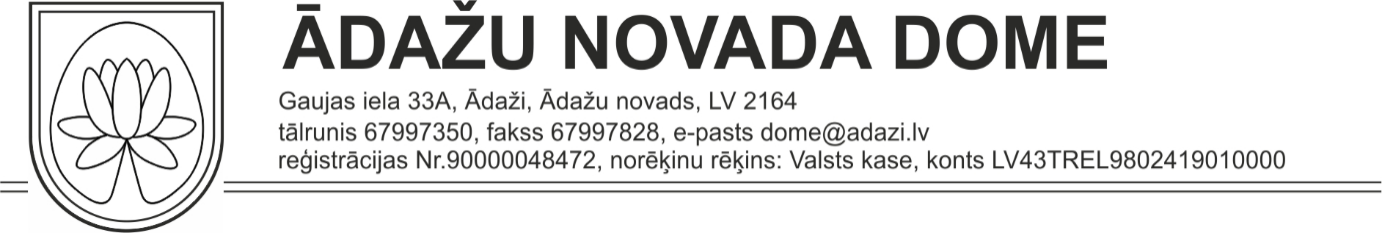 Aicinām piedalīties apspriedē pirms plānotā iepirkuma “Par Būvprojekta “Gaujas aizsargdambja būvniecība un Gaujas kreisā krasta nostiprinājumu izbūve” izstrādi un autoruzraudzību”Eiropas Reģionālās attīstības fonda 5.1.1.specifiskā atbalsta mērķa “Novērst plūdu un krasta erozijas risku apdraudējumu pilsētu teritorijās” projektu iesniegumu trešās atlases kārtas ietvaros Ādažu novada domes ēkā 2019.gada 19.decembrī plkst. 10.00 norisināsies Publisko iepirkumu likuma 18.panta 2.daļā paredzētā piegādātāju apspriede pirms plānotā iepirkuma “Par Būvprojekta “Gaujas aizsargdambja būvniecība un Gaujas kreisā krasta nostiprinājumu izbūve” izstrādi un autoruzraudzību”.  Būvprojekts ietver sekojošas daļas:Jauna aizsargdambja būvniecību Gaujas kreisajā krastā (no Kadagas tilta līdz Gaujas -Daugavas kanālam, garums ~ 3,5 km), Gaujas kreisā krasta atsevišķu posmu stiprināšanu,Vispārīgā informācija:Jauna aizsargdambja būvniecība Gaujas kreisajā krastā (no Kadagas tilta (pik.00/00)  līdz Gaujas -Daugavas kanālam (pik.34/73)).Ādažu novada teritorijas plānojumā jaunā aizsargdambja trase ir iezīmēta Gaujas kreisā krasta virszemes ūdensobjektu aizsargjoslā.  Atbilstoši VSIA “Meliorprojekts” 2011.gada skiču projektam (turpmāk tekstā – Skiču projekts), šifrs: 4875, aizsprosta trase virzīta gar Gaujas krastu, pa reljefa augstāko vietu atstatumā, lai aizsargdambja slapjās (Gaujas) nogāzes pakāje Gaujas krasta krotei neatrastos tuvāk par 10 metriem. Aizsargdambja trases platums vidēji 16 m, tajā jānovāc apaugums un jāizceļ koku celmi. Melnzeme no aizsargdambja pamatnes noņemama un saglabājama virsmas nosegšanai. Aizsargdambja virsas atzīme jāprojektē ar 0,5 m augstuma rezervi virs palu maksimālā caurplūduma  ar 1% atkārtošanās varbūtību ūdens līmeņa Gaujā. Aizsargdambja virsas platums 4 m. Gaujas kreisā krasta atsevišķu posmu stiprināšana.Atbilstoši Skiču projektam stiprināšanas darbi pie Gaujas aizsargdambja ir paredzēti posmos no pik.12/00 – 14/00 un no pik.34/00 – 34/50. Izstrādājot būvprojektu, ir jāveic Gaujas krasta apsekošana un jāņem vērā notikušās krasta līnijas izmaiņas, kā arī notikusī krasta erozija un izskalojumi. Skiču projektā ir paredzēts izveidot plastmasas rievpāļu atbalstsienu krasta nogāzes lejas daļā.Diskusijas.Laiks un vieta:2019.gada 19.decembrī plkst.10.00, Gaujas ielā 33a, Ādažos, Vēstures un mākslas galerijas telpās, 1.stāvā. Lūdzam iepriekš pieteikt dalību, līdz š.g. 17.decembrim plkst. 14:00,  kontaktpersonai Jānim Meijeram (tālr.67996086, e-pasts: Janis.Meijers@adazi.lv), kā arī informēt par jautājumiem, kas rodas gatavojoties apspriedei.Apspriedes dokumentēšana un šīs dokumentācijas publicēšana:Apspriedē notiekošais tiks dokumentēts (tiks veikts audio ieraksts), un tas tiks publiskots pasūtītāja mājas lapā.  11.12.2019.